Sbor dobrovolných hasičů Bílov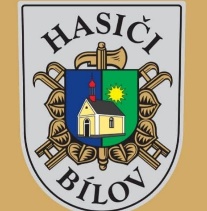 Vás zve na závody v netradičním požárním útokuzápis proběhne od 12:00 do 12:30startovné 100,-start závodů 12:30dle dostatku času se poběží dva útokyPropozice závodůZákladna 2x2 metrystříkačka2 hadice tipu B a 4 hadice tipu CRozdělovač C/B/C a dvě proudnice tipu C2 savice + košHelma pro každého člena + 2 opasky pro proudařeOděv dle týmuPlnění stříkaček sáním i naléváním dle týmusíla stříkačky neomezena